Общество с ограниченной ответственностью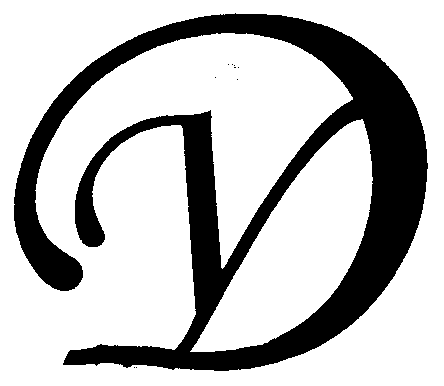 Управляющая организация «Умный дом»Россия, Тверская область, г.Удомля, пр.Курчатова, д.10а, пом.9, тел./факс: (48255) 52571, 54074 моб.тел.: +79157199560,  интернет-сайт: www.udom-lya.ru, e-mail: upravdom@udom-lya.ru, kvplata@udom-lya.ruСведения о расходах по отдельным статьям затрат за год: - управление многоквартирным домом, - вывоз ТБО, - ремонтная служба управляющей организации, - содержание, текущий ремонт и аварийное обслуживание сетей отопления, водопровода, канализации, ливнестоков,- содержание, текущий ремонт и аварийное обслуживание электрических сетей, - ремонт и обслуживание лифтового хозяйства,размещены на официальном сайте управляющей организации www.udom-lya.ru.Сведения о расходах, понесенных в связи с оказанием услуг по управлению многоквартирным домом по ул.Энтузиастов-28Сведения о расходах, понесенных в связи с оказанием услуг по управлению многоквартирным домом по ул.Энтузиастов-28Сведения о расходах, понесенных в связи с оказанием услуг по управлению многоквартирным домом по ул.Энтузиастов-28Период: 2012 годПериод: 2012 годПериод: 2012 годНаименование работ (услуг)Расходы (руб.)Расходы (руб./кв.м.)Наименование работ (услуг)Расходы (руб.)Расходы (руб./кв.м.)Общая площадь помещений в доме (кв.м.)4 433.05Вывоз ТБО70 811.901.33  Ремонт и обслуживание лифтового хозяйства130 722.822.46  Ежегодное техническое освидетельствование4 000.00Содержание и текущий ремонт лифта126 722.82Содержание и текущий ремонт инженерных сетей222 008.444.17  Отопление, водопровод, канализация, ливнестоки (содержание, текущий ремонт и аварийное обслуживание)163 503.13Электрические сети (содержание, текущий ремонт и аварийное обслуживание)58 505.31Содержание помещений общего пользования и уборка земельного участка245 047.124.61  Благоустройство территории, ремонт МАФ, окраска1 238.25Вывоз КГО9 178.85Механизированная уборка придомовой территории36 950.94Уборка мест общего пользования и придомовой территории197 679.08Текущий ремонт общей собственности175 781.303.30  Прочие ремонтные работы (ремонтная служба управляющей организации)27 967.26Ремонт кровли (148,5 кв.м.; 24,5 пог.м. оцинкованных отливов)49 970.00Ремонт подъездов, крылец97 844.04Управление многоквартирным домом121 820.212.29  НДС22 874.540.43  Итого989 066.3318.59  Информация о балансе денежных средств по статье
"Содержание и текущий ремонт"Информация о балансе денежных средств по статье
"Содержание и текущий ремонт"Информация о балансе денежных средств по статье
"Содержание и текущий ремонт"НачисленоИзрасходовано управляющей организациейНачислено за 2013 года, в том числе за:1 041 680.94989 066.33  содержание и текущий ремонт784 206.99управление домом106 405.20утилизацию ТБО17 389.13эксплуатацию лифта133 679.62